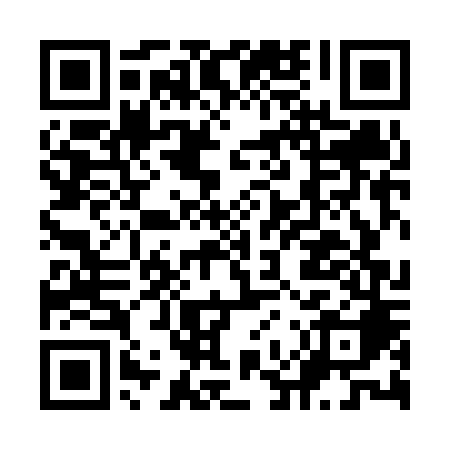 Prayer times for Aguas de Santa Barbara, BrazilWed 1 May 2024 - Fri 31 May 2024High Latitude Method: NonePrayer Calculation Method: Muslim World LeagueAsar Calculation Method: ShafiPrayer times provided by https://www.salahtimes.comDateDayFajrSunriseDhuhrAsrMaghribIsha1Wed5:206:3712:143:275:517:032Thu5:216:3712:143:275:507:033Fri5:216:3812:143:265:507:024Sat5:216:3812:143:265:497:025Sun5:226:3812:143:255:497:016Mon5:226:3912:143:255:487:017Tue5:226:3912:133:245:477:008Wed5:236:4012:133:245:477:009Thu5:236:4012:133:245:466:5910Fri5:236:4112:133:235:466:5911Sat5:246:4112:133:235:456:5812Sun5:246:4212:133:235:456:5813Mon5:246:4212:133:225:446:5814Tue5:256:4212:133:225:446:5715Wed5:256:4312:133:225:446:5716Thu5:256:4312:133:215:436:5717Fri5:266:4412:133:215:436:5618Sat5:266:4412:133:215:426:5619Sun5:266:4512:133:205:426:5620Mon5:276:4512:143:205:426:5621Tue5:276:4612:143:205:416:5522Wed5:276:4612:143:205:416:5523Thu5:286:4712:143:205:416:5524Fri5:286:4712:143:195:416:5525Sat5:286:4712:143:195:406:5526Sun5:296:4812:143:195:406:5527Mon5:296:4812:143:195:406:5528Tue5:306:4912:143:195:406:5429Wed5:306:4912:143:195:406:5430Thu5:306:5012:153:195:396:5431Fri5:316:5012:153:195:396:54